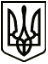 МЕНСЬКА МІСЬКА РАДАВИКОНАВЧИЙ КОМІТЕТРІШЕННЯ20 квітня 2022 року                 	 м. Мена	  № 72Про внесення змін до Порядку реалізації Програми соціальної підтримки жителів Менської міської територіальної громади на 2022 – 2024 роки Відповідно до  Закону України «Про правовий режим воєнного стану», в зв’язку з введенням на території країни воєнного стану з метою забезпечення належної реалізації Програми соціальної підтримки жителів Менської міської територіальної громади на 2022-2024 роки та необхідністю охоплення соціальною підтримкою всіх верств населення з врахуванням військовослужбовців, керуючись Законом України «Про місцеве самоврядування в Україні», Постановою Кабінету Міністрів України № 252 від 11.03.2022 р. «Деякі питання формування та виконання місцевих бюджетів у період воєнного стану», виконавчий комітет Менської міської радиВИРІШИВ:Внести зміни до  Порядку реалізації Програми соціальної підтримки жителів Менської міської територіальної громади на 2022 – 2024 роки (додаток 2 до рішення сесії Менської міської ради від 09.12.2021 № 813) розділ 4. «Надання допомоги на проїзд особам, які отримують програмний гемодіаліз в медичних закладах Чернігівської області» доповнити абзацом наступного змісту:«На період дії воєнного стану виплату коштів на проїзд до закладів охорони здоров’я Чернігівської області здійснювати помісячно у розмірі, пропорційному до розміру  річної виплати, за особистим зверненням осіб, що отримують програмний гемодіаліз, за  розпорядженням міського голови». 2. Контроль за виконанням рішення покласти на заступника міського голови з питань діяльності виконавчих органів ради  В.В. Прищепу.Міський голова                                                                   Геннадій ПРИМАКОВ